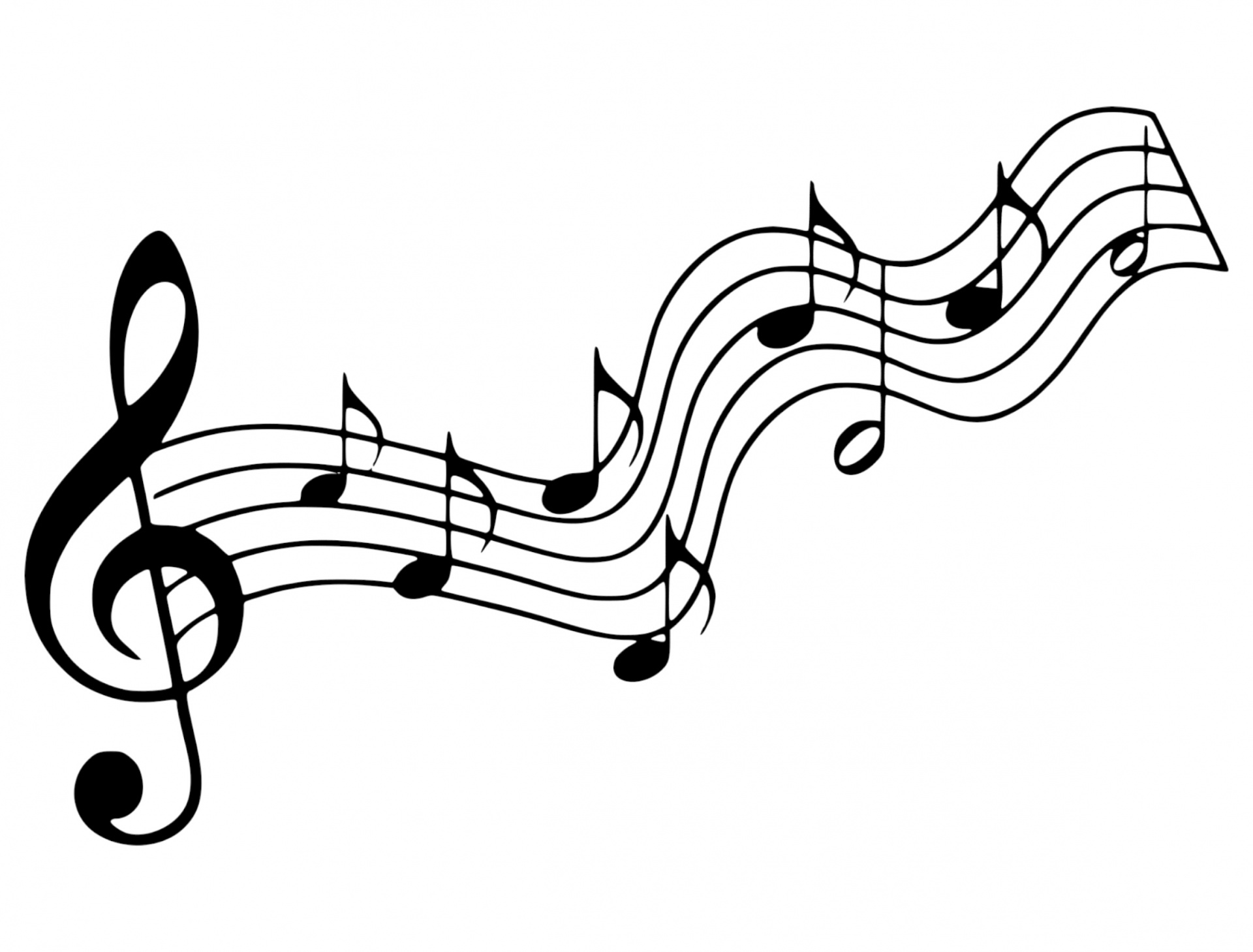 “Turn Your Eyes Upon Jesus”   I – 43        Lemmel   Turn your eyes upon Jesus.                           Look full in His wonderful face,                          And the things of earth will grow strangely dim                          In the light of His glory and grace.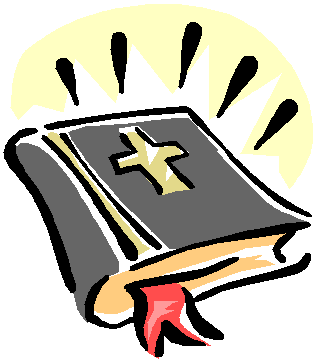 
Scripture 1:  Acts 16:16-24   (p. 1577)Scripture 2:  Acts 16:25-34   (p.1577)                    Faith Engagement and Sermon   “Open My Eyes”                       No. 324                            (Blue Hymnal)   Prayers of the Pastor & the People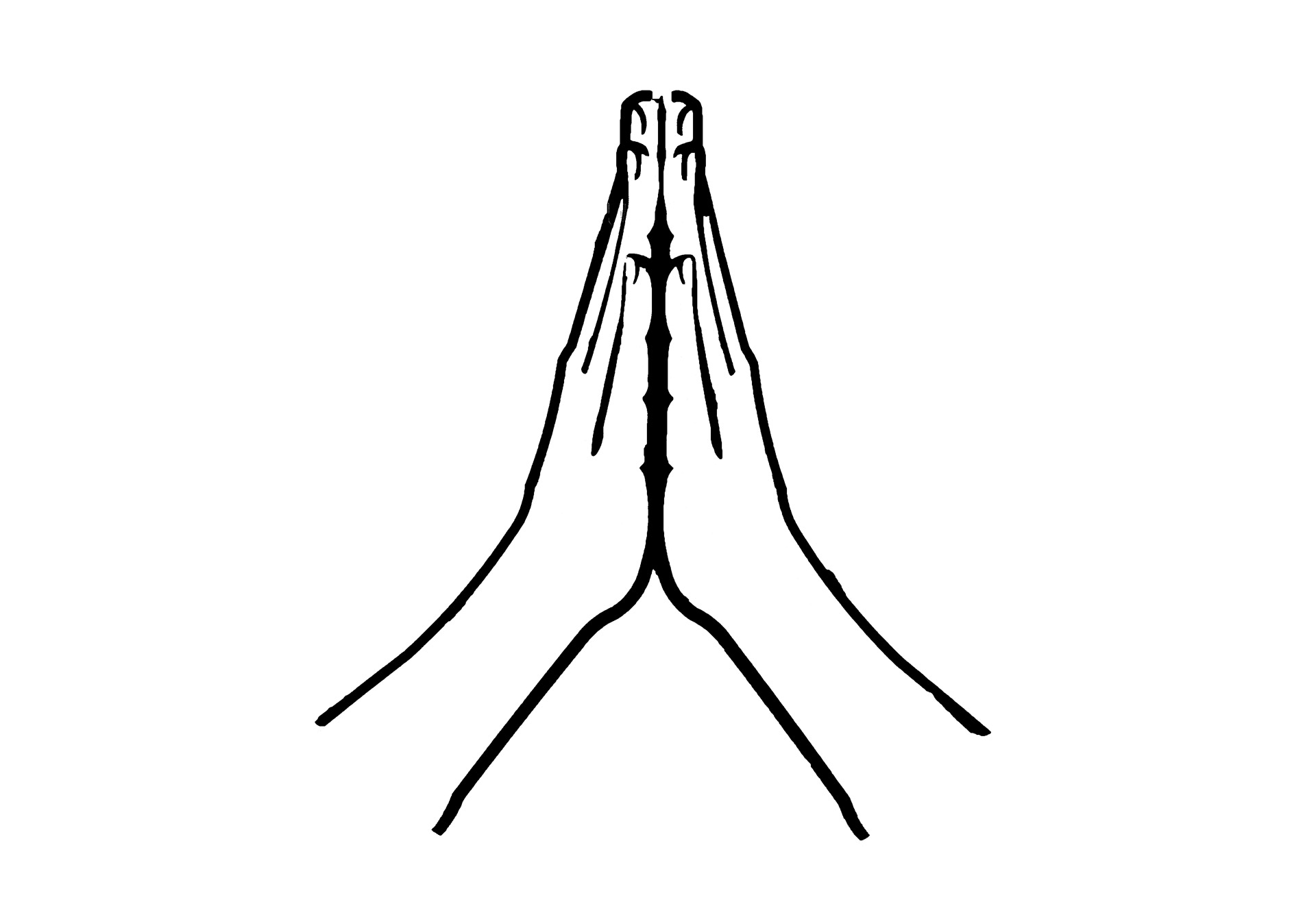 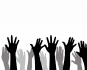 With Praise & Thanksgiving              share briefly names & situations to lift to God in prayer -- we know God is more than able to hold all we offer & God knows the details!                    Lord in Your mercy...Hear our prayer!Blessing “Halle, Halle, Halle-lujah (X3)                 Hallelujah, Hal-le-lu-jah!”PERSONAL MILESTONESJune 1- Jeff PuhalkaJune 2- Ellie CobbPrayer Concerns:		    Prayer family: Gene and Liz HelmetsiePrayer young person: Brayden DannPrayer theme for young adults: school/workAll medical professionals, emergency responders & those serving in hospitals, nursing homes & care facilities Military folks & family - the USA & all those in leadership S-VE School Board members, administrators, teachers & othersNorth Spencer Christian Academy Church FinancesEmpowering LivesBible Baptist Church of North SpencerAnnouncements/Reminders: A note about offering - all we have is a gift from God.  We are invited weekly (and honestly at all times)to respond to God & joyfully give some of what we’ve been trusted with.  For financial giving please place in an offering plate when arriving/leaving or mail to:  Danby Rd, Spencer NY 14883 -OR- PO Box 367, Spencer, NY. 14883Calendar Monday -- No Pastor's Hours (Memorial Day)Monday -- 6PM AA   Wednesday -- Men's Breakfast & Bible Study Wednesday -- 11AM Adult Study  Friday -- 11AM Women's Bible Study  Friday -- Choir Rehearsal Sunday -- 10AM Adult Study & 11AM Worship     Community Events:  Mon. 10-11AM Preschool Story Hr @ Spencer Library   Mon. 6PM Candor Community Pottery Classes ($20) Candor High School Rm 220 Wed. 4-5:30PM Open Hearts Dinner @ Mckendree UMC **TAKE OUT ONLY** 5/27-6/10: Tioga County Dental Van at SVE Elementary School.  Call 607-972-7552 to set up an appointment for this free service.  (INFO)  5/30: 12noon -gone Halsey Valley Chicken BBQ (INFO) 5/31: 7PM Village of Spencer Board Mtg in Municipal Hall  5/31: 7PM High School Music Concert  6/2: 7PM Village of Spencer Planning Board Mtg in Municipal Hall  6/4-5: Spencer Community Yard Sales (all around)  6/4: 8AM-4PM Spencer Library Book & Rummage Sale @591 Candor Rd (INFO)  6/4: 9AM-2PM SVE Blood Drive @ VE VFW (3936 Wyncoop Creek Rd) 6/5: 9AM (registration) 10AM run St. Baldrick's Conquer Kid's Cancer 5K run (INFO)  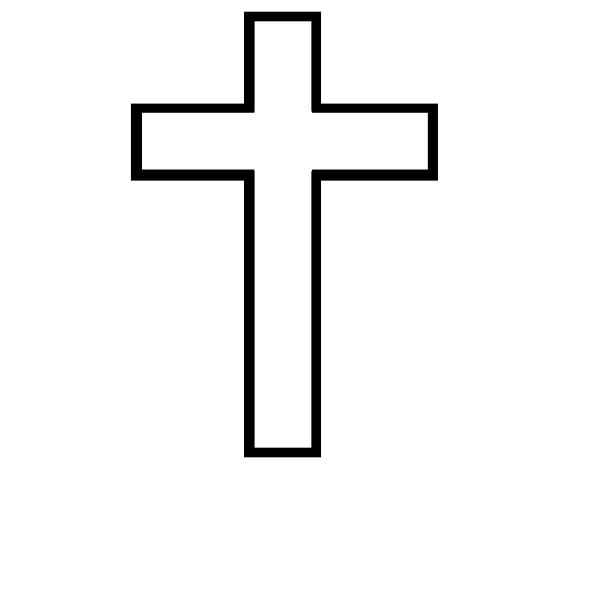 Christ the King FellowshipPresbyterian #loveMay 29, 2022 - 11 AM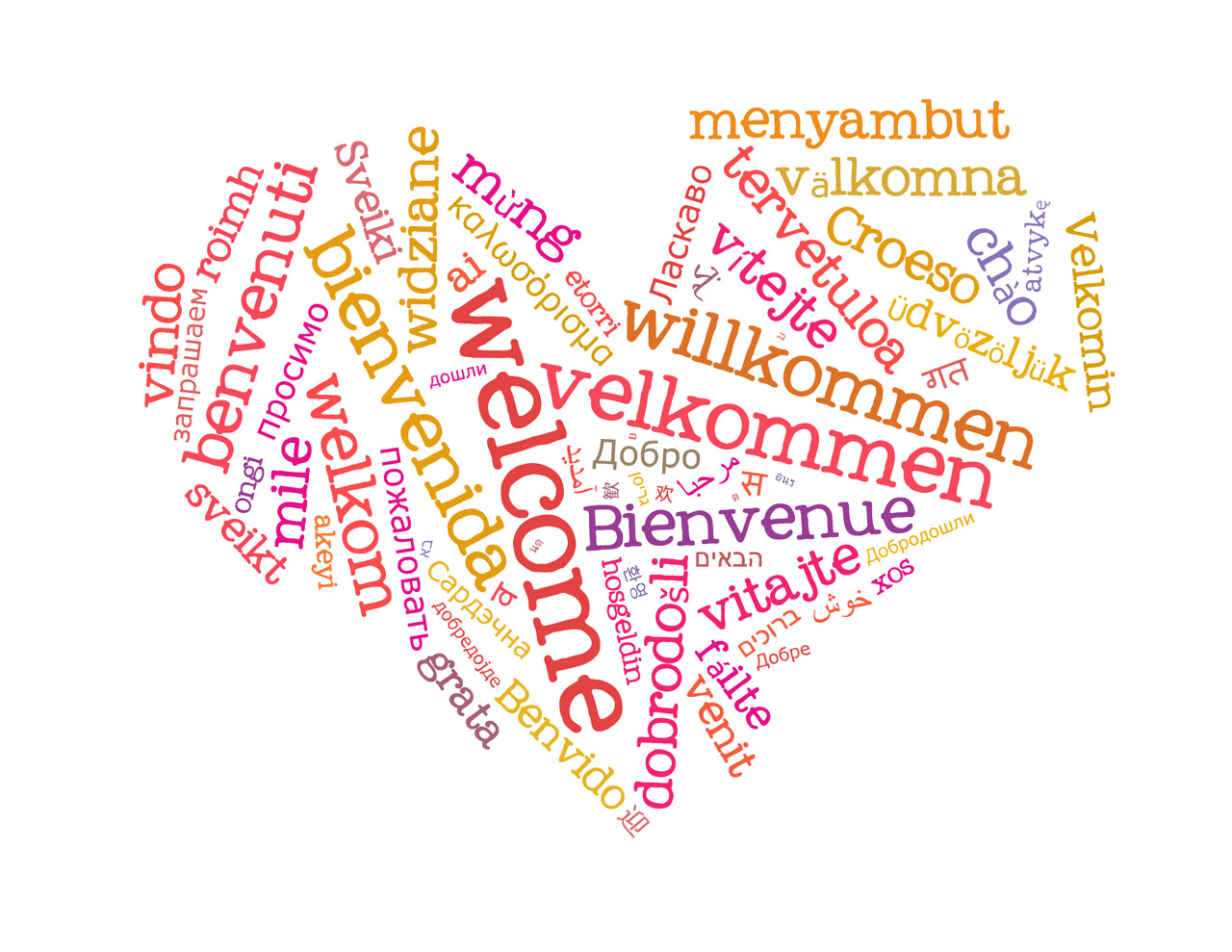 Welcome Prelude:  “Steal Away”          Marianne Kim        Call to Worship   The Doxology   ♪ Praise God, from whom all blessings flow; Praise *Him, all creatures here below; Praise *Him above, ye heavenly host; Praise Father, Son, and Holy Ghost.                                   Amen.                                        (Blue Hymnal)               No. 592 “Standing on the Promises”              No.122                            (Red Praise)Confession:  Holy and merciful God, in Your presence we confess our failure to be what You created us to be.  You alone know how often we have sinned in wandering fromYour ways, in wasting Your gifts, in forgetting Your love.  By Your loving mercy, help us to live in Your                       light and abide in Your ways, for the sake of Jesus                         Christ our Savior.    [silent prayer & reflection; let the Holy Spirit identify any sin that needs confessing - offer it to God & let it go]Assurance of Pardon & Gloria Patri                                                                       Glory be to the Father, and to the Son, and to the Holy Ghost.  As it was in the beginning, is now, and  ever shall be, world without end. Amen. Amen                                                (Blue No. 579) 